MULTIPLES, DIVISEURS, NOMBRES PREMIERS Tout le cours en vidéo :  https://youtu.be/9l4EvLS0ezA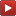 Partie 1 : Multiples et diviseurs  Définition : Soit  et  deux entiers naturels. On dit que  est un multiple de  s’il existe un entier  tel que .Remarque : On dit alors que  est un diviseur de .Exemple :  est un multiple de , car  avec .Méthode : Démontrer qu’un nombre est un multiple ou un diviseur Vidéo https://youtu.be/umlnJooSDasLes affirmations suivantes sont-elles vraies ou fausses ?36 est un multiple de 12.28 est un multiple de 8. 6 est un diviseur de 54. 7 est un diviseur de 24. Correction 1) VRAI :  est un multiple de , car  avec . 2) FAUX :  n’est pas un multiple de  car il n’existe pas d’entier k tel que .3) VRAI :  est un diviseur de , car  avec .4) FAUX :  n’est pas un diviseur de  car il n’existe pas d’entier  tel que . Propriété : La somme de deux multiples d’un entier  est un multiple de . Exemple : 700 et 21 sont des multiples de 7 donc :721 = 700 + 21 est un multiple de 7.Démonstration au programme : avec  Vidéo https://youtu.be/4an6JTwrJV4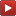 Démontrons que la somme de deux multiples de 3 est un multiple de 3.Soit  et  deux multiples de . Comme  est un multiple de , il existe un entier  tel que . Comme  est un multiple de , il existe un entier  tel que . Alors : 2. est un entier car somme de deux entiers, donc avec entier.est donc un multiple de .Méthode : Résoudre un problème avec des multiples ou des diviseurs  Vidéo https://youtu.be/7nU2M-zhAjkMontrer que la somme de trois entiers consécutifs est toujours un multiple de 3. CorrectionSoit trois entiers consécutifs qui peuvent donc s’écrire sous la forme : ,  et , où  est un entier quelconque. Leur somme est : . Donc , avec  entier. On en déduit que  est un multiple . Partie 2 : Nombres pairs, nombres impairsDéfinition : Un nombre pair est un multiple de 2.Un nombre impair est un nombre qui n’est pas pair.Exemples : est pair, car c’est un multiple de , on a  est impaire car il n’existe pas d’entier  tel que .Propriétés : Un nombre pair s’écrit sous la forme , avec  entier.Un nombre impair s’écrit sous la forme , avec  entier.Exemples :, avec ., avec .Propriétés :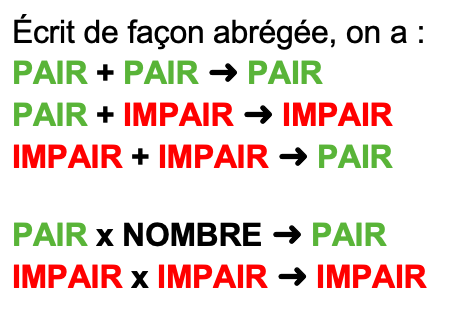 Méthode : Déterminer la parité d’un nombre Vidéo https://youtu.be/cE3gOMZ0KkoQuelle est la parité de Correction                                  PAIR               PAIR Donc  est pair car PAIR PAIR → PAIROn peut donc écrire , avec  entier. Et donc : est impair. Propriété : Le carré d’un nombre impair est impair.Démonstration au programme : Vidéo https://youtu.be/eKo1MpX9ktwSoit est un nombre impair. Alors il s’écrit sous la forme , avec entier. Donc , avec .  est entier car somme de deux entiers, donc  s’écrit sous la forme et donc  est impair.Méthode : Résoudre un problème avec des nombres pairs ou impairs  Vidéo https://youtu.be/xCLLqx11Le0 Vidéo https://youtu.be/3Gv_z0pM9pMMontrer que le produit de deux entiers consécutifs est un nombre pair.CorrectionSoit deux entiers consécutifs  et . - Si  est pair, alors il s’écrit sous la forme , avec  entier.Alors le produit des deux entiers consécutifs s’écrit :  entier.Donc  est pair. - Si  est impair, alors il s’écrit sous la forme , avec  entier.Alors le produit des deux entiers consécutifs s’écrit : , avec  entier. Donc  est pair.Dans tous les cas, le produit de deux entiers consécutifs est un nombre pair.Partie 3 : Nombres premiers (Rappels)Définition : Un nombre est premier s’il possède exactement deux diviseurs qui sont 1 et lui-même.Exemples : 2, 3, 5, 7, 11, 13, 17, 19, 23, … Cette liste est infinie.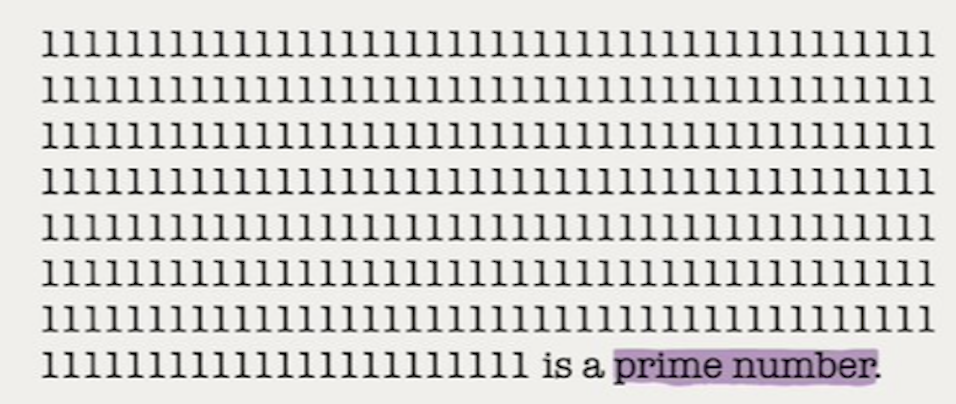 Remarque :Le nombre 1 n’est pas premier car il n’a qu’un seul diviseur.Méthode : Démontrer qu’un nombre est premier  Vidéo https://youtu.be/kLs0TiIz7lcVérifier si le nombre 97 est premier.CorrectionOn cherche tous les diviseurs éventuels de 97 jusqu’à . Il n’est pas nécessaire de tester tous les entiers inférieurs à 97.On va donc tester les entiers de 2 à 9.2 : Non ! 97 ne se termine pas par un chiffre pair.3 : Non ! 9+7=16 et 16 n’est pas divisible par 3.4 : Non ! Un nombre qui n’est pas divisible par 2, ne l’est pas par 4.5 : Non ! 97 ne se termine pas par 0 ou 5.6 : Non ! Un nombre qui n’est pas divisible par 2, ne l’est pas par 6.7 : Non ! 70+28=98. 70 et 28 sont divisibles par 7, donc 98 l’est et 97 ne l’est pas.8 : Non ! Un nombre qui n’est pas divisible par 2, ne l’est pas par 8.9 : Non ! Un nombre qui n’est pas divisible par 3, ne l’est pas par 9.97 n’est divisible par aucun des entiers de 2 à 9.Donc 97 est un nombre premier. Propriété : Tout nombre non premier peut se décomposer en produit de facteurs premiers. L’ordre des facteurs n’a pas d’importance. Exemple : Définition : On dit qu’une fraction est irréductible, lorsque son numérateur et son dénominateur n’ont pas de diviseur commun autre que 1.Méthode : Rendre une fraction irréductible Vidéo https://youtu.be/qZaTliAWkA0Rendre irréductible la fraction .CorrectionPour rendre une fraction irréductible, il faut décomposer son numérateur et son dénominateur en produit de facteurs premiers.On ainsi les décompositions de  et  : et On a :  =  =  =  et  n’ont pas de diviseur commun autre que 1 et donc :  est la fraction irréductible égale à .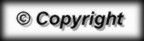 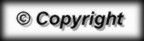 